DANH MỤC THUỐC LASA NHÌN GIỐNG NHAU, ĐỌC GIỐNG NHAUĐể tránh nhầm lẫn trong quá trình cấp phát, kê nhầm thuốc có tên hoạt chất, biệt dược tương tự nhau. Khoa Dược thông báo đến các khoa phòng danh mục thuốc nhìn giống nhau, đọc giống nhau (LASA- LOOK ALIKE SOUND ALIKE) dựa theo kết quả đấu thầu thuốc 2021-2022.Để giảm thiếu sai sót gây ra, thuốc LASA cần được:Kiểm tra cẩn thận trước khi thực hiện y lệnh cho bệnh nhân (tiêm, truyền, phát thuốc cho bệnh nhân)Sắp xếp xa nhau(không để cạnh nhau tại các tủ thuốc trực)Ghi y lệnh rõ ràng trong hồ sơ bệnh án tránh nhầm lẫnTTYT HUYỆN HƯƠNG SƠNKHOA DƯỢCCỘNG HÒA XÃ HỘI CHỦ NGHĨA VIỆT NAMĐộc lập – Tự do – Hạnh phúcHương Sơn, ngày      tháng         năm 2021TTTÊN THUỐCHOẠT CHẤTĐVTĐƯỜNG DÙNGMÔ TẢHÌNH ẢNHThuốc đọc giống nhau, nhìn giống nhauThuốc đọc giống nhau, nhìn giống nhauThuốc đọc giống nhau, nhìn giống nhauThuốc đọc giống nhau, nhìn giống nhauThuốc đọc giống nhau, nhìn giống nhau1VinphytonPhytomenadion (Vitamin K1) 10mg/mlỐngTiêm bắpỐng tiêm 1ml, ống màu nâu, chữ in tên thuốc màu đỏ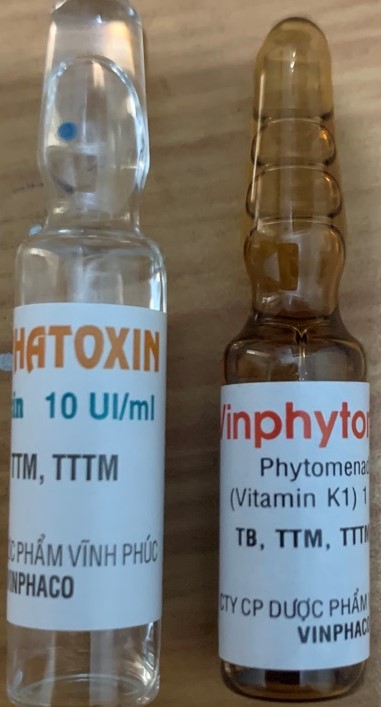 2Vinphatocin 10UIOxytocinỐngTiêm bắpỐng tiêm 1ml, ống màu trắng chữ in tên thuốc màu camThuốc nhìn giống nhau, đọc khác nhauThuốc nhìn giống nhau, đọc khác nhauThuốc nhìn giống nhau, đọc khác nhauThuốc nhìn giống nhau, đọc khác nhauThuốc nhìn giống nhau, đọc khác nhau3Depo- Medrol 40mg/mlMethylprednisolone acetateỐngTiêmThuốc tiêm nội khớp, vạch màu tím, lọ ngắn hơn solu- medrol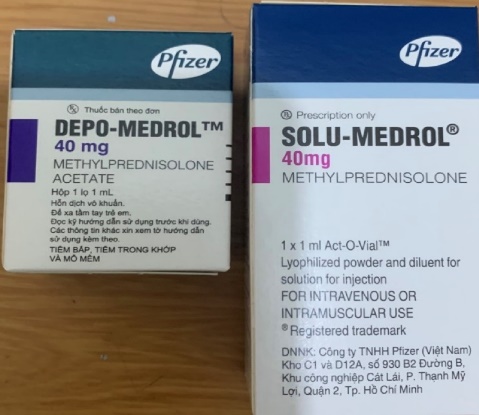 4Solu- Medrol 40mgMethylprednisolon (dưới dạng Methylprednisolon natri succinat)ỐngTiêmThuốc tiêm, ngoài vỏ hộp có vạch màu hồng, lọ dài hơn Depo-medrol5OcebisoSulfamethoxazol + trimethoprimViênUốngTrên vỉ chữ màu đỏ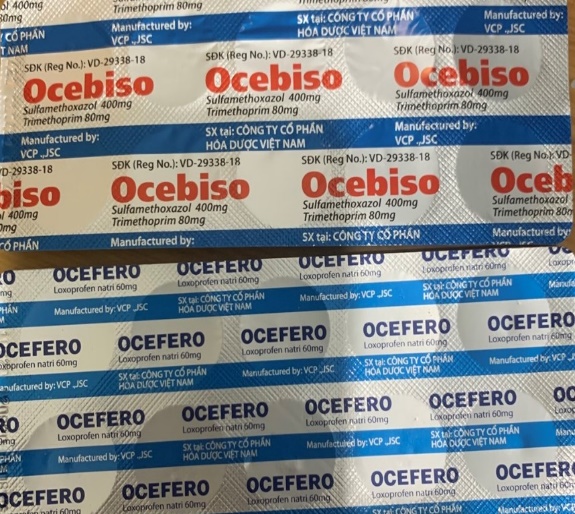 6OceferoLoxoprofen natriViênUốngTrên vỉ chữ màu xanhTRƯỞNG KHOA DƯỢCTrần Thị Anh